Departamento de Matemática e Informática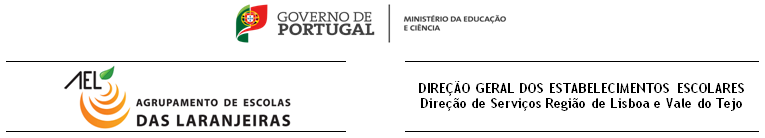 Critérios de avaliação – 2013/2017Matemática Aplicada às Ciências Sociais – 10º e 11º anosCOMPETÊNCIAS GERAISCOMPETÊNCIAS ESPECÍFICASOPERACIONALIZAÇÃO DAS COMPETÂNCIAS
(ser capaz de)INSTRUMENTOS
DE AVALIAÇÃOPESOS• InterpretaçãoRaciocínio• Analisar situações da vida real identificando modelos matemáticos que permitam a sua interpretação e resolução;
• Reconhecer o alcance e limitações de um modelo matemático;
• Reconhecer que um mesmo modelo matemático pode permitir analisar situações diversas;
• Seleccionar estratégias de resolução de problemas;
• Formular hipóteses e prever resultados;
• Interpretar e criticar resultados no contexto do problema.
• Compreender a aleatoriedade presente em situações do dia a dia e em diferentes fenómenos.No final do secundário o aluno deve ser capaz de:Reconhecer diferenças entre diversos métodos eleitotaisConhecer alguns métodos de divisão proporcional e interpretar as suas consequênciasConhecer modelos envolvendo funções lineares, exponenciais, logarítmicas e logísticasExplorar problemas concretos envolvendo modelos financeirosExplorar problemas cocretos modelados com grafosResolver problemas de contagemResolver problemas envolvendo cálculo de probabilidadesTratar, explorar e transmitir dados numéricos e gráficosDesenvolver projetos que incluam pesquisa de informaçãoAnalisar criticamente dados, informação e resultados obtidosTestes escritos:Testes globais (estrutura semelhante à dos exames nacionais)Testes parciais (incidem sobre determinado(s) conteúdo(s) do programa 70%30 %• InterpretaçãoRaciocínioNo final do secundário o aluno deve ser capaz de:Reconhecer diferenças entre diversos métodos eleitotaisConhecer alguns métodos de divisão proporcional e interpretar as suas consequênciasConhecer modelos envolvendo funções lineares, exponenciais, logarítmicas e logísticasExplorar problemas concretos envolvendo modelos financeirosExplorar problemas cocretos modelados com grafosResolver problemas de contagemResolver problemas envolvendo cálculo de probabilidadesTratar, explorar e transmitir dados numéricos e gráficosDesenvolver projetos que incluam pesquisa de informaçãoAnalisar criticamente dados, informação e resultados obtidos70%30 %• InterpretaçãoRaciocínioDescobrir relações entre conceitos matemáticosFormular generalizar a partir de experiênciasObservar regularidades em conjuntos de dadosFormular hipóteses sobre conjuntos de dadosValidar conjeturasCompreender a relação entre o avanço científico e o progresso da humanidadeNo final do secundário o aluno deve ser capaz de:Reconhecer diferenças entre diversos métodos eleitotaisConhecer alguns métodos de divisão proporcional e interpretar as suas consequênciasConhecer modelos envolvendo funções lineares, exponenciais, logarítmicas e logísticasExplorar problemas concretos envolvendo modelos financeirosExplorar problemas cocretos modelados com grafosResolver problemas de contagemResolver problemas envolvendo cálculo de probabilidadesTratar, explorar e transmitir dados numéricos e gráficosDesenvolver projetos que incluam pesquisa de informaçãoAnalisar criticamente dados, informação e resultados obtidosFichas de trabalhoExercícios do manualComposições matemáticasIntervenções oraisTrabalhos de pesquisaGrelha de registo (observação direta)70%30 %• Comunicação• Comunicar conceitos, raciocínios e ideias, oralmente e por escrito, com clareza e rigor;
• Organizar a informação extraída de conjuntos de dados;
• Interpretar textos de Matemática;
• Exprimir o mesmo conceito em diversas formas ou linguagens;
• Apresentar os textos de forma clara e organizada.No final do secundário o aluno deve ser capaz de:Reconhecer diferenças entre diversos métodos eleitotaisConhecer alguns métodos de divisão proporcional e interpretar as suas consequênciasConhecer modelos envolvendo funções lineares, exponenciais, logarítmicas e logísticasExplorar problemas concretos envolvendo modelos financeirosExplorar problemas cocretos modelados com grafosResolver problemas de contagemResolver problemas envolvendo cálculo de probabilidadesTratar, explorar e transmitir dados numéricos e gráficosDesenvolver projetos que incluam pesquisa de informaçãoAnalisar criticamente dados, informação e resultados obtidos70%30 %• ComunicaçãoNo final do secundário o aluno deve ser capaz de:Reconhecer diferenças entre diversos métodos eleitotaisConhecer alguns métodos de divisão proporcional e interpretar as suas consequênciasConhecer modelos envolvendo funções lineares, exponenciais, logarítmicas e logísticasExplorar problemas concretos envolvendo modelos financeirosExplorar problemas cocretos modelados com grafosResolver problemas de contagemResolver problemas envolvendo cálculo de probabilidadesTratar, explorar e transmitir dados numéricos e gráficosDesenvolver projetos que incluam pesquisa de informaçãoAnalisar criticamente dados, informação e resultados obtidos70%30 %